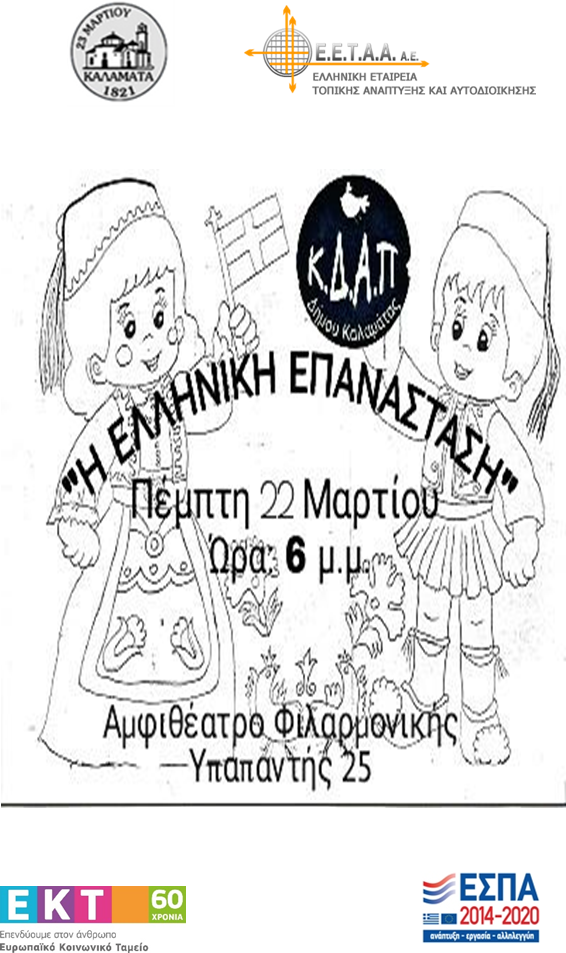 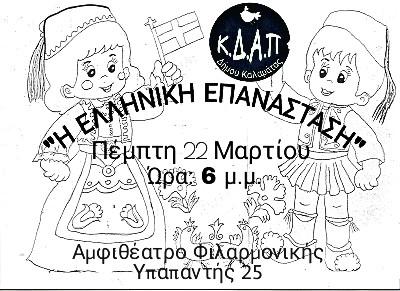 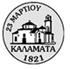 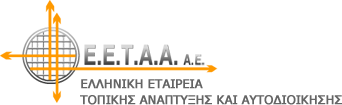 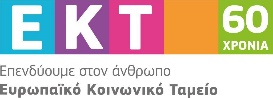 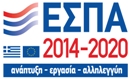 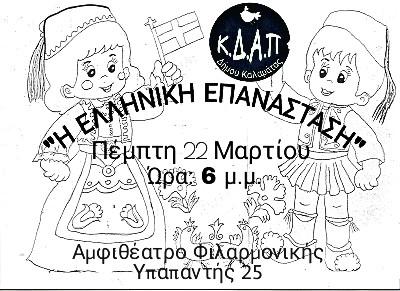 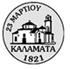 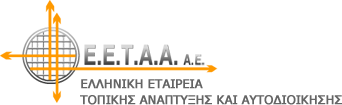 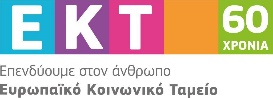 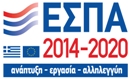 ΠΡΟΓΡΑΜΜΑ«Η ΕΛΛΗΝΙΚΗ ΕΠΑΝΑΣΤΑΣΗ», Σκηνοθεσία-Κείμενο: Αναστασία Λεντούδη, Θεατρολόγος. Βοηθοί Σκηνοθέτη-Επιμέλεια: Νικολέττα Καλυβά, Γιώτα Πρωτόπαπα. Παίζουν: 6ο ΚΔΑΠ: Γ. Πρωτόπαπα, Κων. Μήτσου, Αρ. Μήτσου, Γ. Κοστρένι, Αλ. Ποτηριάδη, Ιωαν. Μαλεύρη, Γκ. Κοστρένι, Αν. Κοντογεώργου, Λ. Κοντογεώργος, Γ. Βεζυρέας, Λ. Παναγόπουλος, Σ. Μαυρογιάννης, Ερ. Κοστρένι, Στ. Τσομένι, Ανδ. Κουταβά, Μ. Χαρίτου, Ιωαν. Μάλαμα, Αλ. Γεωργακοπούλου, Δ. Θοδωρής. 8o ΚΔΑΠ: Ν. Καλυβά, Π. Φαββατάς,  Δ.  Αβραμίδου, Β. Πουλοπούλου, Στ. Μανωλάκη, Μαγδ. Σπυροπούλου, Χρ. Τομαράς, Γ. Αλεβίζος, Στ. Στυλιανόπουλος, Ηλ. Κουλουράς, Αφρ. Κουλουρά, Οδ. Νικολόπουλος, Ν. Φαββατάς, Ν. Νικηφόρου, Δ. Μπαρούνη, Αγγ. Χριστοπούλου. Απαγγελία Ποιημάτων. Επιμέλεια: Κυριακάκη Μαριέττα, Αγγελίνα Κατσαούνη, Καλυβά Νικολέττα, Γιώτα Πρωτόπαπα«Η μικρή Ελληνοπούλα» Μ. Παπατζιμοπούλου, «Το κρυφό σχολειό» Αρ. Ξανθάκη (8ο ΚΔΑΠ), «Θαυμάζω την Ελλάδα μας» Χρ. Γαμβρούλης, Αθ. Γαμβρούλη, Αγγ. Βασιλοπούλου, Γ. Αντωνοπούλου (9ο ΚΔΑΠ), «Εθνική Εορτή» Τ. Οικονομάκου, Ν. Κούτρας, Ελ. Καρούμπαλη (10ο ΚΔΑΠ), «Ελλάδα μου» Κ. Ρέντζος, Κ. Βαλσαμάκη, Ξ. Τσάνγκα (18ο ΚΔΑΠ), «Πατρίδα μου» Μ. Παπαδογιωργάκης, Κ. Βαμβακά, Ευσ.Τσαρίκου, «25η Μαρτίου» Π. Καπράλος, «Διπλή Γιορτή» Φ. Καπράλου, Π. Βασιλείου (21ο ΚΔΑΠ), «Στο αθάνατο 21» Ιωάννα Παναγιωτούνη, Έλενα Κολοκοτρώνη, Μαρία- Ελένη Κορομηλά και Παναγιώτης Κορομηλάς (ΚΔΑΠ Λαιϊκων)Τραγουδώντας το 21. Επιμέλεια: Γεωργία Μαυρέα.«Θούριος» Στίχοι: Ρήγας «Φεραίος» Βελεστινλής. Μουσική: Χρήστος Λεοντής, «Φλάμπουρο», Στίχοι και Μουσική: Αγνώστου «Να ταν το 21» Στίχοι: Σώτια Τσώτου Μουσική: Σταύρος Κουγιουμτζής. Τραγουδούν τα παιδιά του 1ου ΚΔΑΠ«Παραδοσιακοί Χοροί» Επιμέλεια: Κώστας Μητρογιαννόπουλος. Συρτό, Φυσούνι, Τσακώνικος, Τσάμικο, Καλαματιανό. Χορεύουν τα παιδιά του 1ο ΚΔΑΠ και ΚΔΑΠ Θουρίας«Εθνικός ύμνος». Επιμέλεια: Κώστας Μανιάτης, Δήμητρα Νούτσου, Γιάννης Σιψάκος. Τραγουδούν τα παιδιά του 9ο ΚΔΑΠ, 18ο ΚΔΑΠ, 21ο ΚΔΑΠ, ΚΔΑΠ Λαιϊκων.ΠΡΟΓΡΑΜΜΑ«Η ΕΛΛΗΝΙΚΗ ΕΠΑΝΑΣΤΑΣΗ», Σκηνοθεσία-Κείμενο: Αναστασία Λεντούδη, Θεατρολόγος. Βοηθοί Σκηνοθέτη-Επιμέλεια: Νικολέττα Καλυβά, Γιώτα Πρωτόπαπα. Παίζουν: 6ο ΚΔΑΠ: Γ. Πρωτόπαπα, Κων. Μήτσου, Αρ. Μήτσου, Γ. Κοστρένι, Αλ. Ποτηριάδη, Ιωαν. Μαλεύρη, Γκ. Κοστρένι, Αν. Κοντογεώργου, Λ. Κοντογεώργος, Γ. Βεζυρέας, Λ. Παναγόπουλος, Σ. Μαυρογιάννης, Ερ. Κοστρένι, Στ. Τσομένι, Ανδ. Κουταβά, Μ. Χαρίτου, Ιωαν. Μάλαμα, Αλ. Γεωργακοπούλου, Δ. Θοδωρής. 8o ΚΔΑΠ: Ν. Καλυβά, Π. Φαββατάς,  Δ.  Αβραμίδου, Β. Πουλοπούλου, Στ. Μανωλάκη, Μαγδ. Σπυροπούλου, Γ. Γιαλελής, Χρ. Τομαράς, Γ. Αλεβίζος, Στ. Στυλιανόπουλος, Ηλ. Κουλουράς, Αφρ. Κουλουρά, Οδ. Νικολόπουλος, Ν. Φαββατάς, Ν. Νικηφόρου, Δ. Μπαρούνη, Αγγ. Χριστοπούλου. Απαγγελία Ποιημάτων. Επιμέλεια: Κυριακάκη Μαριέττα, Αγγελίνα Κατσαούνη, Καλυβά Νικολέττα, Γιώτα Πρωτόπαπα«Η μικρή Ελληνοπούλα» Μ. Παπατζιμοπούλου, «Το κρυφό σχολειό» Αρ. Ξανθάκη (8ο ΚΔΑΠ), «Θαυμάζω την Ελλάδα μας» Χρ. Γαμβρούλης, Αθ. Γαμβρούλη, Αγγ. Βασιλοπούλου, Γ. Αντωνοπούλου (9ο ΚΔΑΠ), «Εθνική Εορτή» Τ. Οικονομάκου, Ν. Κούτρας, Ελ. Καρούμπαλη (10ο ΚΔΑΠ), «Ελλάδα μου» Κ. Ρέντζος, Κ. Βαλσαμάκη, Ξ. Τσάνγκα (18ο ΚΔΑΠ), «Πατρίδα μου» Μ. Παπαδογιωργάκης, Κ. Βαμβακά, Ευσ.Τσαρίκου, «25η Μαρτίου» Π. Καπράλος, «Διπλή Γιορτή» Φ. Καπράλου, Π. Βασιλείου (21ο ΚΔΑΠ), «Στο αθάνατο 21 Ιωάννα Παναγιωτούνη, Έλενα Κολοκοτρώνη, Μαρία- Ελένη Κορομηλά και Παναγιώτης Κορομηλάς (ΚΔΑΠ Λαιϊκων)Τραγουδώντας το 21. Επιμέλεια: Γεωργία Μαυρέα.«Θούριος» Στίχοι: Ρήγας «Φεραίος» Βελεστινλής. Μουσική: Χρήστος Λεοντής, «Φλάμπουρο», Στίχοι και Μουσική: Αγνώστου «Να ταν το 21» Στίχοι: Σώτια Τσώτου Μουσική: Σταύρος Κουγιουμτζής. Τραγουδούν τα παιδιά του 1ου ΚΔΑΠ«Παραδοσιακοί Χοροί» Επιμέλεια: Κώστας Μητρογιαννόπουλος. Συρτό, Φυσούνι, Τσακώνικος, Τσάμικο, Καλαματιανό. Χορεύουν τα παιδιά του 1ο ΚΔΑΠ και ΚΔΑΠ Θουρίας«Εθνικός ύμνος». Επιμέλεια: Κώστας Μανιάτης, Δήμητρα Νούτσου, Γιάννης Σιψάκος. Τραγουδούν τα παιδιά του 9ο ΚΔΑΠ, 18ο ΚΔΑΠ, 21ο ΚΔΑΠ, ΚΔΑΠ Λαιϊκων.